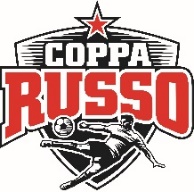 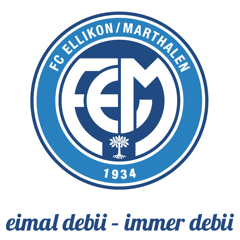 Lieber Verein Coppa Russo, lieber FC Ellikon / MarthalenLieber Verein Coppa Russo, lieber FC Ellikon / Marthalen____StufeUnser Team heisst 
-----------------------------------------------------------------------------------------------------------------------Wir sind die Klasse 
-----------------------------------------------------------------------------------------------------------------------Der Name unserer Klassenlehrer:in lautet


-----------------------------------------------------------------------------------------------------------------------Wir sind dabeiUnser Team heisst 
-----------------------------------------------------------------------------------------------------------------------Wir sind die Klasse 
-----------------------------------------------------------------------------------------------------------------------Der Name unserer Klassenlehrer:in lautet


-----------------------------------------------------------------------------------------------------------------------Wir sind dabei__ 

Vorname


------------------------------------
Nachname


------------------------------------
E-Mail


------------------------------------Telefon


------------------------------------Unser Team heisst 
-----------------------------------------------------------------------------------------------------------------------Wir sind die Klasse 
-----------------------------------------------------------------------------------------------------------------------Der Name unserer Klassenlehrer:in lautet


-----------------------------------------------------------------------------------------------------------------------Wir sind dabeiUnser Team heisst 
-----------------------------------------------------------------------------------------------------------------------Wir sind die Klasse 
-----------------------------------------------------------------------------------------------------------------------Der Name unserer Klassenlehrer:in lautet


-----------------------------------------------------------------------------------------------------------------------Wir sind dabei